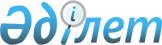 Профилактикасы мен диагностикасы бюджет қаражаты есебінен жүзеге асырылатын жануарлардың энзоотиялық ауруларының тізбесін бекіту туралыАқмола облысы әкімдігінің 2016 жылғы 7 сәуірдегі № А-5/157 қаулысы. Ақмола облысының Әділет департаментінде 2016 жылғы 12 мамырда № 5348 болып тіркелді      РҚАО-ның ескертпесі.

      Құжаттың мәтінінде түпнұсқаның пунктуациясы мен орфографиясы сақталған.

      "Ветеринария туралы" 2002 жылғы 10 шілдедегі Қазақстан Республикасы Заңының 10-бабындағы 1-тармағының 17-3) тармақшасына сәйкес, Ақмола облысының әкімдігі ҚАУЛЫ ЕТЕДІ:

      1. Қоса беріліп отырған профилактикасы мен диагностикасы бюджет қаражаты есебінен жүзеге асырылатын жануарлардың энзоотиялық ауруларының тізбесі бекітілсін.

      2. Осы қаулының орындалуын бақылау Ақмола облысы әкiмiнiң бірінші орынбасары Қ.М.Отаровқа жүктелсін.

      3. Осы қаулы Ақмола облысының Әділет департаментінде тіркелген күнінен бастап күшіне енеді және ресми жарияланған күнінен бастап қолданысқа енгізіледі.

 Профилактикасы мен диагностикасы бюджет қаражаты есебінен жүзеге асырылатын жануарлардың энзоотиялық ауруларының тізбесі      Ірі қара мал аурулары: гиподерматоз (тері асты бөгелегі);

      Жылқы аурулары: сақау, сальмонеллезді іш тастау.


					© 2012. Қазақстан Республикасы Әділет министрлігінің «Қазақстан Республикасының Заңнама және құқықтық ақпарат институты» ШЖҚ РМК
				
      Облыс әкімі

С.Кулагин
Ақмола облысы әкімдігінің
2016 жылғы 7 сәуірдегі
№ А-5/157 қаулысымен
бекітілген